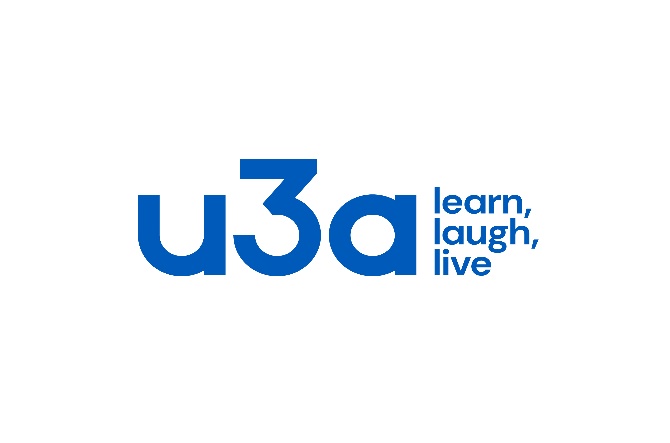 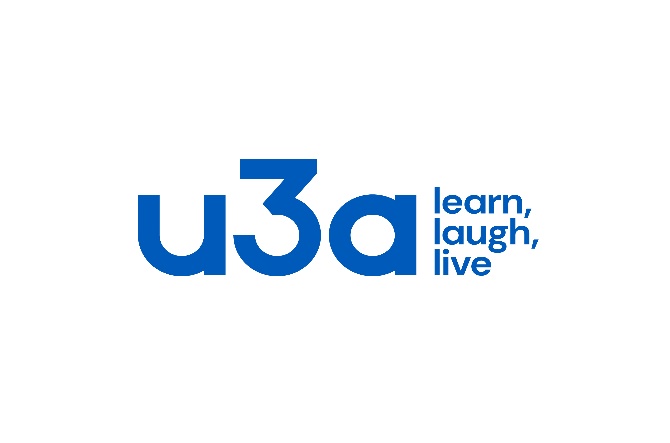 Membership Application FormMembership of the Grantown on Spey u3a is open to retired and semi-retired people looking to expand their knowledge and continue learning. Annual membership agreed at the AGM on 25/04/2023 is £14.00 per member. Cheques should be made payable to Grantown on Spey u3a. They can be handed to the Membership Secretary or Treasurer at the next meeting or mailed to the address below. However, we always prefer payment by bank transfer if possible. If you would like to pay by BACS, please contact the Membership Secretary by email. Name/s: ........................................................................................................................................................... Address: ............................................................................................................................................................. .............................................................................................................................................................Post Code: ..........................................................Date: ..................................................................... Phone number/s ……………………………………………………………………………………………… Email/s …………………………………………………………………………………………………………………………………………………………………………………………………………………………………….Please note that we need your contact details in order to communicate with you on matters related to Grantown on Spey u3a. We shall never disclose your personal information to a 3rd party without your express permission. Your details will be retained only by those who need to get in touch with you on u3a matters and only for the duration of your membership. If, for any reason, you wish to have this information removed from our records while you are still a member, please inform the membership Secretary. You can read our Data Protection Policy on our web site www.grantownu3a.org . We are committed to the following:Storing your contact details securelyUsing them to communicate with you as a u3a memberSharing your information with group leaders/conveners for those groups of which you are a memberSending you general information about the Third Age TrustAt the current time there are 9 Interest Groups active within the Grantown on Spey u3a:The Art GroupBook GroupCinema and Theatre GoersDance GroupFrench Speakers The Gardeners GroupGerman Speakers Natural History GroupPoetry ReadersSinging for Fun In addition, a Guitar Group is planned as is an Italian Speakers Group.  Please return this form to the Membership Secretary:Sue Sykes, Pineview, Woodside Avenue, Grantown on Spey. PH26 3JROr email to: membership@grantownu3a.org  Or hand to any member of the committee at the next meeting